 Об определении места площадки по применению пиротехнических изделий на территории Чадукасинского сельского поселения Красноармейского района в период проведения новогодних и рождественских праздников          В соответствии с постановлением Правительства Российской Федерации от 22 декабря 2009 г. N 1052 г. "Об утверждении требований пожарной безопасности при распространении и использовании пиротехнических изделий", и в целях обеспечения повышенных мер безопасности, сохранения жизни и здоровья граждан,  администрация Красноармейского сельского поселения Красноармейского района Чувашской Республики   п о с т а н о в л я е т:1. Определить открытую площадку для применения пиротехнических изделий в период новогодних и рождественских праздников на территории Чадукасинского сельского поселения –площадка перед парком по ул. 40 лет Победы.2. Отнести к местам, запрещенным для применения пиротехнических изделий:-помещения, здания и сооружения любого функционального назначения;-территории взрывоопасных и пожароопасных объектов, полосы отчуждения газопроводов и линий высоковольтной электропередачи;-крыши, балконы, лоджии и выступающие части фасадов зданий (сооружений);-сценическая площадка.3.Рекомендовать гражданам применять пиротехнические изделия только на определенных для запуска фейерверков местах и в соответствии с инструкцией по применению.4.Настоящее постановление опубликовать на сайте Чадукасинского сельского поселения и в периодическом печатном издании «Чадукасинский Вестник ».5.Контроль за исполнением настоящего постановления оставляю за собой. Глава Чадукасинского  сельского поселения                                              	Михайлов Г.В.Чăваш РеспубликиКрасноармейски районĕ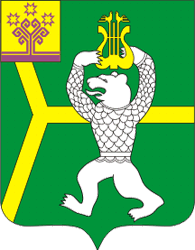 Чувашская РеспубликаКрасноармейский район Чатукасси ялпоселенийĕн администрацийĕ                       ЙЫШĂНУЧатукасси ялě2021ç. 12.15. 73№Администрация Чадукасинскогосельского поселенияПОСТАНОВЛЕНИЕд. Чадукасы15.12. 2021 г.  №73